MONEVKP 09062021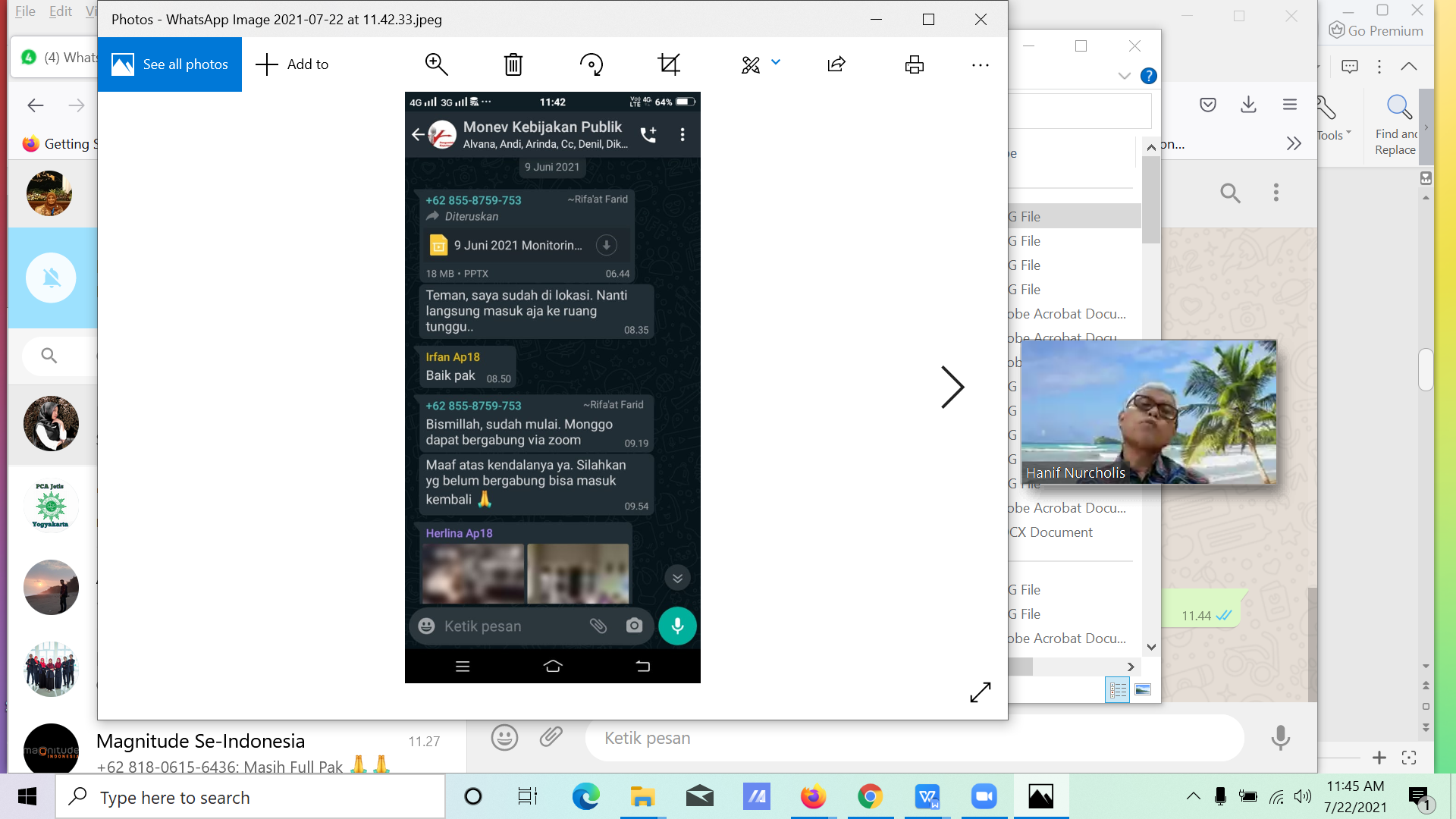 